22 марта прошли соревнования по спортивной игре «Пионербол». Наши ребята заняли 1 место, КГКОУ Школа 2 – 2 место, КГБОУ Школа 3 – 3 место. Победа досталась как всегда в не легкой борьбе.  Соревновались обучающиеся 5-7 классов.Благодарим за подготовку ребят учителей физической культуры Ведерникову И.В. и  Сухомлину А.Ю., за помощь в организации  - Бородкину М.Г. (учителя физической культуры) и Соколову И.А. (учителя начальных классов).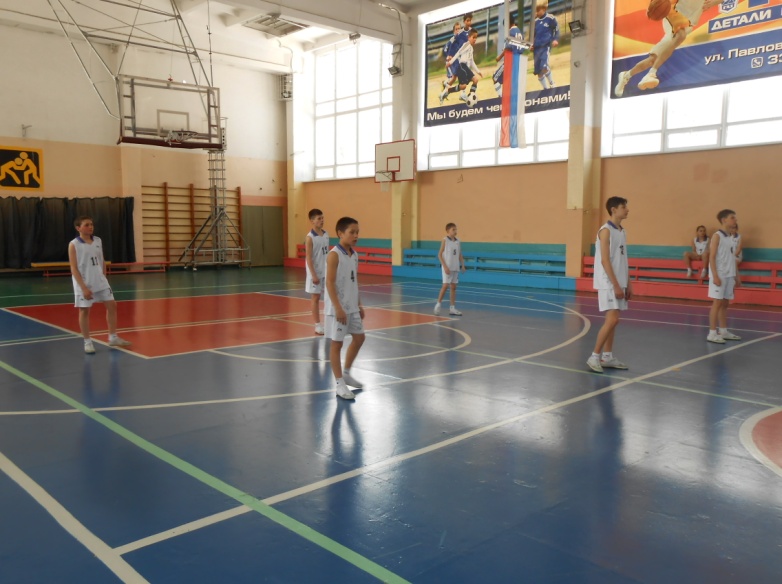 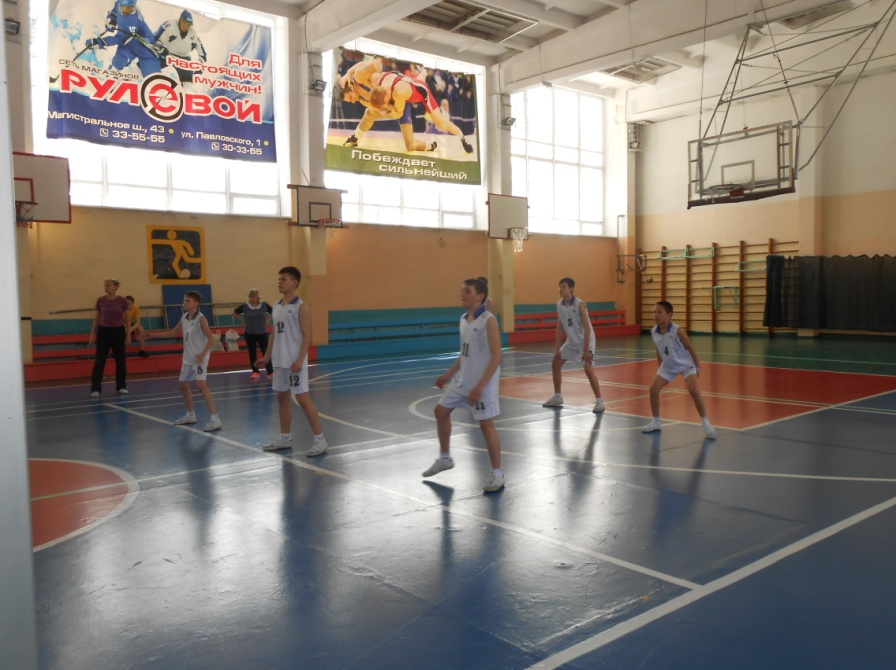 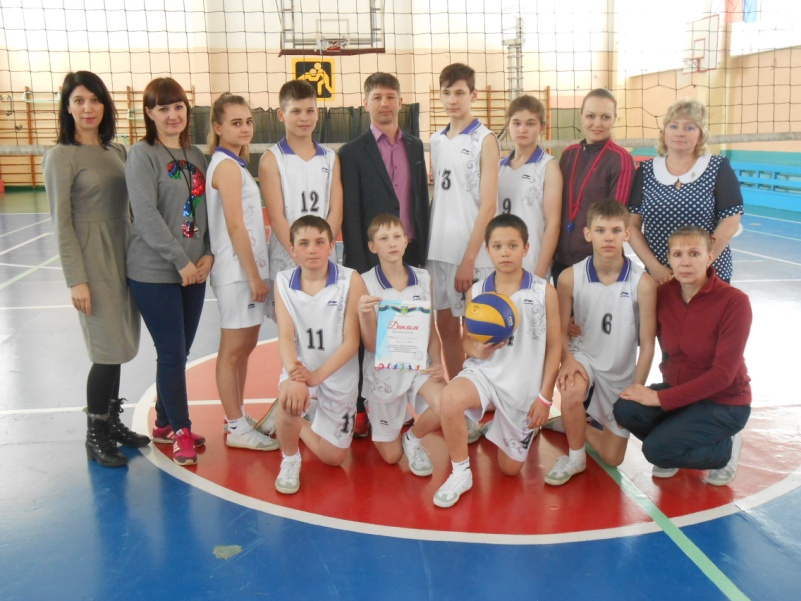 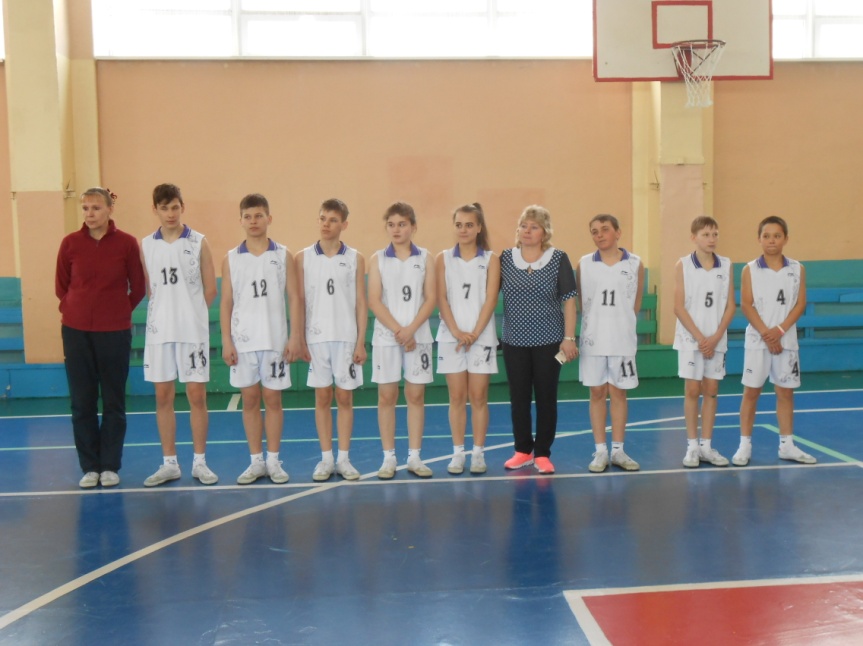 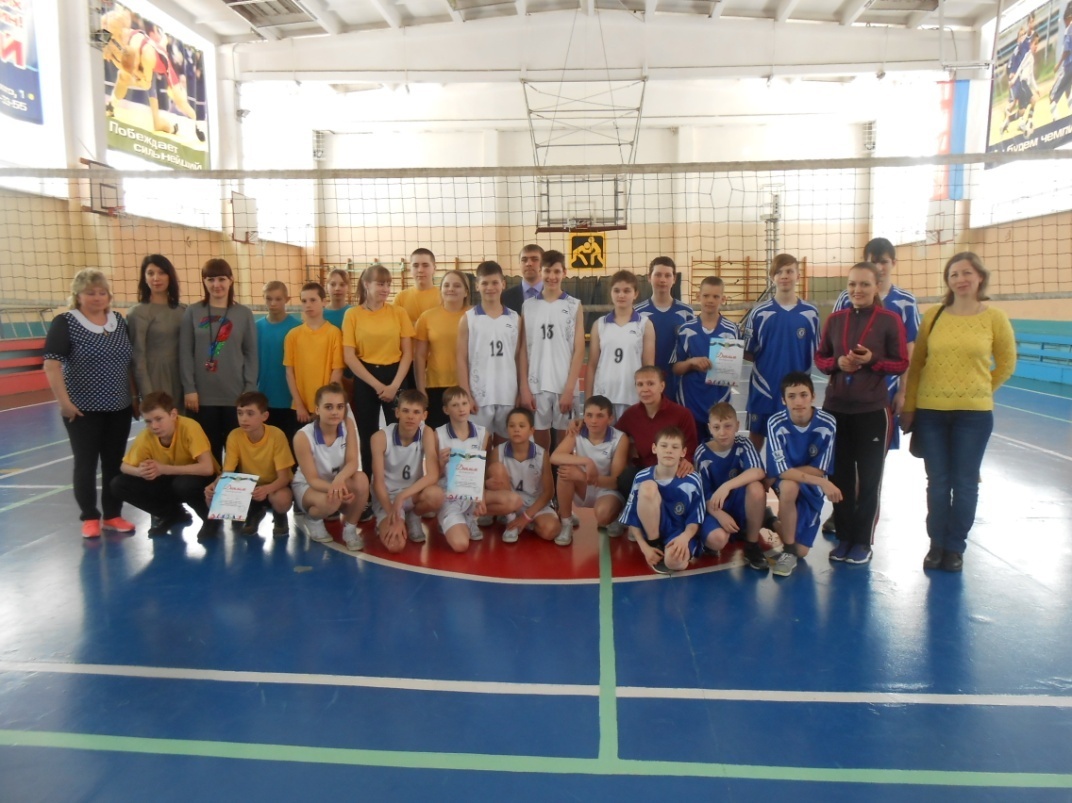 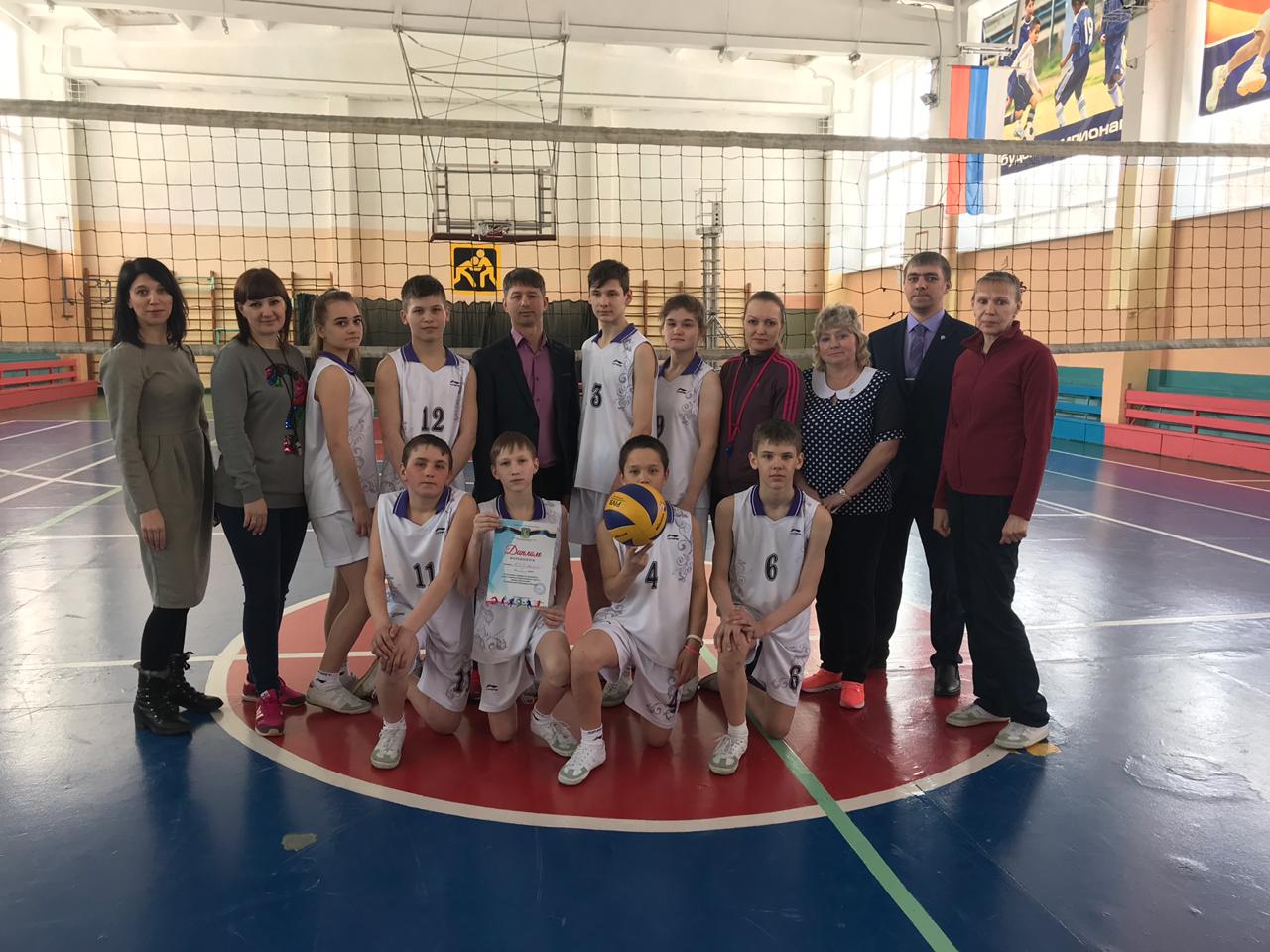 